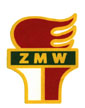 „I Świętokrzyska Liga ZMW”KARTA ZGŁOSZENIA DRUŻYNY………………………………………………...........…Podpis Nauczyciela/Opiekuna (czytelnie)                                                        ………………………………………………...........…                                     Pieczątka i podpis Dyrektora Szkoły/Prezesa UKS /Opiekuna  Pełna nazwa Drużyny/………………………………………………………..……………………………………..ADRES………………………………………………………………………………………………………………..TELEFON/FAX……………………………………………………………………..………………………………E – MAIL……………………………………………………………………….………………………………...PowiatGminaL.p.Nazwisko i imięRok urodzeniaUwagi1.2.3.4.5.6.7.8.9.10.-------------Nauczyciel/Opiekun